ESCOLA MUNICIPAL DE EDUCAÇÃO BÁSICA AUGUSTINHO MARCON. ESCOLA MUNICIPAL DE EDUCAÇÃO VITOLDO ALEXANDRE CZECHESCOLA MUNICIPAL DE EDUCAÇÃO BÁSICA ALFREDO GOMES.CATANDUVAS, JULHO - 2020. PROFESSOR (A): PAULO ANDRÉ KLEIN.                     SEQUÊNCIA DIDÁTICA – MÚSICA – 06/07 A 09/07 - 5º ANO *LEIAM COM ATENÇÃO PARA REALIZAR A ATIVIDADE. *COPIAR OU COLAR NO CADERNO.NA AULA DESTA SEMANA VAMOS INICIAR COM UM EXERCÍCIO PARA COMPLETAR OS COMPASSOS. OBSERVEM A ATIVIDADE ABAIXO. AULA 02                                           DATA:Na atividade abaixo existem dois números no início da pauta, que são dois números quatro, isso indica que eu preciso de 4 tempos em cada um dos compassos. Para completar esse exercício, vocês precisam pegar a tabela de valores, onde tem as figuras musicais e colocar nos espaços vazios. Notem que o primeiro compasso, já está completo, porque a primeira figura tem duração de 4 tempos, e como em cada um dos compassos deve contem 4 tempos, não pode colocar mais nenhuma figura musical. O segundo compasso está completamente vazio, então vocês precisam colocar uma, ou mais figuras para completar, por exemplo, dessa forma. 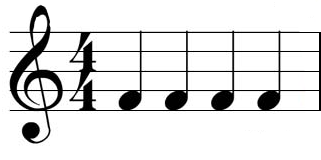 Observem que eu coloquei 4 mínimas para completar 4 tempos, porque cada mínima equivale a um tempo. NÃO ESQUEÇAM DE COPIAR A ATIVIDADE NO CADERNO. QUEM REALIZAR A IMPRESSÃO PODE COLAR.1. Complete os compassos: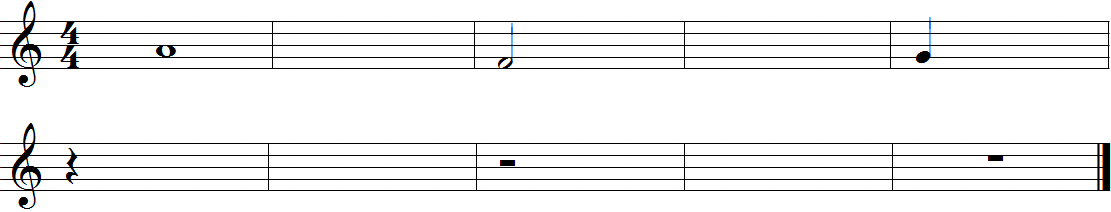 